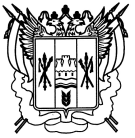 Российская ФедерацияРостовская областьЗаветинский районмуниципальное образование «Заветинское сельское поселение»Администрация Заветинского сельского поселенияПостановление№ 122 24.11.2020                                                                                                          с. ЗаветноеВ соответствии со статьей 1842 Бюджетного кодекса Российской Федерации, и статьей 19 решения Собрания депутатов Заветинского сельского поселения от 11.09.2007 № 70 «Об утверждении положения  «О бюджетном процессе в Заветинском сельском поселении», а также постановлением Администрации Заветинского сельского поселения от 23.06.2020 № 63 «Об утверждении Порядка и сроков составления проекта бюджета Заветинского сельского поселения на 2021 год и на плановый период 2022 и 2023 годов»ПОСТАНОВЛЯЮ:1. Утвердить основные направления бюджетной политики и основные направления налоговой политики Заветинского сельского поселения на 2021-2023 годы согласно приложению к настоящему постановлению.2. Заведующему сектором экономики и финансов Администрации Заветинского сельского поселения обеспечить разработку проекта бюджета Заветинского сельского поселения на основе основных направлений бюджетной и налоговой политики Заветинского сельского поселения на 2021-2023 годы.3. Постановление вступает в силу со дня его официального обнародования.    4. Контроль за выполнением постановления оставляю за собой.	Глава Администрации Заветинского 	сельского поселения		                                                      С.И. БондаренкоПостановление вносит сектор экономики и финансов                                                                                                    Приложение                                                                               к постановлению Администрации                                                                            Заветинского сельского поселения                                                                                                от 24 .11.2020 №  122ОСНОВНЫЕ НАПРАВЛЕНИЯбюджетной и налоговой политики Заветинского сельского поселенияна 2021-2023 годы Настоящие основные направления сформированы с учетом положений Послания Президента Российской Федерации Федеральному Собранию Российской Федерации от 15.01.2020, Указов Президента Российской Федерации, основными направлениями бюджетной политики и налоговой политики Ростовской области на 2020 год и на плановый период 2021 и 2023 годов.1. Основные итоги реализации бюджетной политики и налоговойБюджетная политика, проводимая Администрацией Заветинского сельского поселения, ориентирована на обеспечение сбалансированности и устойчивости бюджетной системы сельского поселения, решение первоочередных задач, поставленных Президентом Российской Федерации, Губернатором Ростовской области. Положительная динамика развития отмечается ростом основных показателей по доходам и расходам консолидированного бюджета Заветинского сельского поселения (далее – консолидированный бюджет).По итогам 2019 года исполнение консолидированного бюджета Заветинского сельского поселения составило: по доходам – 18 955,5 тыс. рублей и по расходам – 18 644,2 тыс. рублей. Собственные налоговые и неналоговые доходы консолидированного бюджета Заветинского сельского поселения за 2019 год исполнены в сумме 8 354,6 тыс. рублей или 85,5 процента к плану.Распоряжением Администрации Заветинского сельского поселения от 15.10.2018 №55 утвержден План мероприятий по росту доходного потенциала Заветинского сельского поселения, оптимизации расходов бюджета сельского поселения и сокращению муниципального долга Заветинского сельского поселения до 2020 года.Бюджетная политика в сфере бюджетных расходов была направлена на решение социальных и экономических задач Заветинского сельского поселения.Приоритетным направлением является обеспечение расходов в социальной сфере. Расходы на благоустройство и спорт в 2019 году составили 8 983,2 тыс. рублей, или 44,2 процента всех расходов консолидированного бюджета. Снижение расходов  к уровню 2018 года составили 154,3 тыс. рублей.В 2019 году на реализацию 7 муниципальных программ направлено 17 139,2 тыс. рублей, или 89,58 процента расходов бюджета сельского поселенияВ соответствии с Соглашением о мерах по социально-экономическому развитию и оздоровлению государственных  финансов Ростовской области и в соответствии с пунктом 8 распоряжения Администрации Заветинского сельского поселения  от 15.10.2018 № 55 утвержден Плана мероприятий по  росту доходного потенциала муниципального образования «Заветинское сельское поселение» до 2020 года. Распоряжением Администрации Заветинского сельского поселения пролонгирован от 11.06.2019 № 32 Плана мероприятий по росту доходного потенциала Заветинского сельского поселения, оптимизации расходов бюджета сельского поселения и сокращению муниципального долга Заветинского сельского поселения до 2024 года». Проведена оценка эффективности предоставленных на местном уровне налоговых льгот. Все налоговые льготы признаны эффективными, поскольку имеют социальную направленность.В целях финансового обеспечения деятельности муниципальных учреждений, в том числе по предоставлению государственных и муниципальных услуг в установленных сферах деятельности, Администрацией Заветинского сельского поселения принят порядок формирования, ведения и утверждения ведомственных перечней муниципальных услуг и работ, оказываемых и выполняемых муниципальными учреждениями Заветинского сельского поселения, актуализирован порядок формирования муниципального задания.Утверждены правила определения нормативных затрат на обеспечение функций органов местного самоуправления Заветинского сельского поселения.Обеспечивается координация и методическое обеспечение деятельности по планированию и исполнению местных бюджетов, контроль за их сбалансированностью, отсутствием просроченной кредиторской задолженности. В области межбюджетных отношений актуализированы подходы в части выравнивания бюджетной обеспеченности местных бюджетов, условий предоставления бюджетных кредитов. Для усиления взаимодействия органов исполнительной власти с территориальными органами федеральных органов исполнительной власти и органами местного самоуправления в части обеспечения роста собственных доходов разработан и утвержден План мероприятий («дорожная карта») по увеличению поступлений налоговых и неналоговых доходов консолидированного бюджета Ростовской области на 2018-2020 годы.Бюджетная политика реализуется с учетом выполнения основных задач по обеспечению устойчивости и сбалансированности бюджета Ростовской области.В целях осуществления долгосрочного стратегического планирования утвержден бюджетный прогноз Заветинского сельского поселения на долгосрочный период.Планирование и исполнение бюджета Заветинского сельского поселения ведется в Единой автоматизированной системе управления общественными финансами в Ростовской области.В Заветинском сельском поселении выстроена система внутреннего муниципального финансового контроля, охватывающая все этапы бюджетного процесса: планирование бюджетных расходов, размещение заказов для муниципальных нужд, санкционирование оплаты денежных обязательств, фактическое исполнение бюджета. 1.1. Борьба с пандемией и содействие восстановлению экономики Ростовской областиВ 2020 году реализация бюджетной и налоговой политики осложнена ситуацией, вызванной распространением в Российской Федерации новой коронавирусной инфекции, и последствиями ее влияния на экономику Ростовской области.Постановлением Администрации Заветинского сельского поселения утверждено «О мерах поддержки муниципальных учреждений культуры Заветинского сельского поселения в связи с осуществлением мероприятий по борьбе с распространением новой коронавирусной инфекции COVID-19»         Распространение новой коронавирусной инфекции в 2020 году оказало значительное влияние на динамику доходов и расходов бюджета.Снижение налоговых и неналоговых доходов бюджета.В целях обеспечения стратегической приоритизации расходы местного бюджета были переформатированы для обеспечения первоочередных социально-экономических задач.       В первоочередном порядке обеспечены расходы на заработную плату, меры социальной поддержки.В целях поддержки экономики созданы условия для смягчения налоговой политики и пересмотра налоговых условий деятельности субъектов предпринимательства.         По результатам оценки налоговых расходов, проведенной в 2020 году, все востребованные налоговые льготы признаны эффективными, а стимулирующие льготы имеют положительный бюджетный эффект.Организовано взаимодействие с крупнейшими налогоплательщиками для своевременного получения информации, позволяющей оперативно оценивать складывающуюся экономическую ситуацию.Обеспечен регулярный мониторинг планирования и исполнения местных бюджетов.2. Основные цели и задачи бюджетной и налоговой политики на 2021-2023 годыБюджетная и налоговая политика на 2021-2023 годы сохранит свою направленность на реализацию приоритетных задач социально-экономического развития Заветинского сельского поселения, будет ориентирована на достижение национальных целей развития посредством реализации региональных проектов в соответствии с Указом Президента Российской Федерации от 07.05.2018 № 204 и от 21.07.2020 №474:Основным инструментом достижения национальных целей развития будут являться региональные проекты, формируемые с шестилетним горизонтом планирования.  В целом по России утверждено 78 федеральных проектов, из них 76 – имеют бюджетное финансирование. Ростовская область принимает финансовое участие в 31 федеральном проекте.В Ростовской области утверждено 49 региональных проектов, из них по 30 проектам предусмотрено бюджетное финансирование.К наиболее затратным для бюджета проектам относятся: «Безопасные и качественные дороги», «Демография», «Жилье и городская среда», «Экология», «Образование» и «Здравоохранение». Одна из ключевых задач – инвентаризация мероприятий муниципальных программ Заветинского сельского поселения на предмет их вклада в достижение национальных целей развития, предусмотренных в региональных проектах. Регулярный мониторинг и контроль хода реализации мероприятий также обеспечит получение конечного результата региональных проектов, направленных на реализацию федеральных проектов, входящих в состав национальных проектов.Важной задачей будет являться обеспечение приоритизации структуры расходов, ориентированной на создание справедливой системы социального обеспечения, повышение качества институтов развития человеческого капитала, опережающее развитие современной инфраструктуры.Основные направления для обеспечения устойчивого и сбалансированного исполнения бюджета:увеличение поступлений налоговых и неналоговых доходов; оптимизация бюджетных расходов; совершенствование межбюджетных отношений сельского поселения; сокращение долговой нагрузки; утверждение (исполнение) бюджета с соблюдением ограничений по объему дефицита бюджета и муниципальному долгу Заветинского сельского поселения. 2.1. Меры, направленные на рост реальных доходов гражданВажную роль в повышении реальных доходов граждан будет играть ежегодное установление минимального размера оплаты труда в размере величины прожиточного минимума трудоспособного населения, поддержание достигнутых уровней заработной платы отдельных категорий работников, определенных указами Президента Российской Федерации от 07.05.2012 № 597, от 01.06.2012 № 761, от 28.12.2012 № 1 688 (далее – указы Президента Российской Федерации 2012 года), а также проведение ежегодной индексации заработной платы иных категорий работников организаций бюджетной сферы.В целях сохранения достигнутого соотношения оплаты труда категорий работников, определенных указами Президента Российской Федерации 2012 года, с показателем среднемесячного дохода от трудовой деятельности будут предусмотрены в полном объеме бюджетные ассигнования исходя из прогнозного роста данного показателя в соответствии с прогнозом социально-экономического развития Заветинского района на 2021-2023 годы.В соответствии с планируемым внесением изменений в статью 1 Федерального закона от 19.06.2000 № 82-ФЗ «О минимальном размере оплаты труда» будет предусмотрено повышение расходов на заработную плату низкооплачиваемых работников.Социальные выплаты населению (публичные нормативные обязательства) будут проиндексированы исходя из уровня инфляции согласно прогнозу социально-экономического развития на 2021-2023 годы.В целях повышения открытости и общественного участия граждан в управлении общественными финансами будет практиковаться планирование бюджетных ассигнований в форме инициативного бюджетирования при непосредственном участии жителей в решении вопросов местного значения.2.2. Меры налогового стимулированияБудет продолжено применение мер, направленных на развитие доходной базы, улучшение администрирования доходов, концентрацию имеющихся ресурсов на приоритетных направлениях социально-экономического развития.В связи с внедрением на федеральном уровне единого механизма анализа объемов налоговых льгот и оценки их эффективности будет утвержден порядок формирования перечня региональных и муниципальных налоговых расходов и порядок оценки их эффективности с учетом новых подходов, определенных постановлением Правительства Российской Федерации от 22.06.2019 № 796.В целях предоставления дополнительных налоговых мер поддержки жителям Ростовской области будет расширен перечень региональных льгот социальной направленности по транспортному налогу в отношении ряда категорий.В условиях отмены с 2021 года единого налога на вмененный доход для отдельных видов деятельности будут проводиться мероприятия по переориентации субъектов малого бизнеса на применение патентной системы налогообложения, в том числе путем законодательного урегулирования вопроса по пересмотру отдельных ее элементов. В целях обеспечения благоприятных условий осуществления деятельности самозанятыми гражданами после изменения федерального законодательства с 1 января . планируется участие Ростовской области в эксперименте по установлению специального налогового режима «Налог на профессиональный доход».2.3. Развитие проектных принципов управленияВ приоритетном порядке будут предусмотрены бюджетные ассигнования на выполнение региональных проектов, направленных на реализацию федеральных проектов, входящих в состав национальных проектов. Это позволит сформировать ресурс на финансирование стратегических целей развития Заветинского сельского поселения.Реализация муниципальных программ Заветинского сельского поселения с учетом проектных принципов управления, обусловленных реализацией Указа Президента Российской Федерации от 07.05.2018 № 204, потребует построения гибкой и комплексной системы управления бюджетными расходами,  операционной эффективности использования бюджетных средств.С учетом интеграции реализуемых в рамках данного указа региональных проектов муниципальные программы Заветинского сельского поселения должны стать простым и эффективным инструментом организации как проектной, так и текущей деятельности муниципальных органов, отражающим взаимосвязь затраченных ресурсов и полученных результатов.2.4. Эффективность органов муниципального управления и внутреннего муниципального финансового контроля Эффективность деятельности органов местного самоуправления Заветинского сельского поселения будет определяться с учетом достижения целей, установленных Указом Президента Российской Федерации от 07.05.2018 № 204, а также показателей в соответствии с Указом Президента Российской Федерации от 25.04.2019 № 193 «Об оценке эффективности деятельности высших должностных лиц (руководителей высших исполнительных органов государственной власти) субъектов Российской Федерации и деятельности органов исполнительной власти субъектов Российской Федерации». На основании бюджетного законодательства предусмотрены меры персональной ответственности за недостижение установленных показателей.Нормативно-правовое регулирование бюджетного процесса будет осуществляться на основе изменений бюджетного законодательства на федеральном уровне и необходимости разработки новых нормативных правовых актов, обязательных к принятию согласно установленным требованиям.Прозрачность и возможность контроля будут обеспечены посредством увязки направлений расходов с измеримыми результатами федеральных проектов.Необходимым условием повышения эффективности бюджетных расходов будет обеспечение подотчетности (подконтрольности) бюджетных расходов, которое предполагает:применение единых стандартов внутреннего муниципального финансового контроля, устанавливающих единые принципы определения и основания проведения проверок, ревизий, обследований;совершенствование риск-ориентированных подходов к планированию контрольной деятельности; совершенствование методологической базы осуществления муниципального финансового контроля;методическую поддержку муниципальных образований.В соответствии с изменениями, внесенными в Бюджетный кодекс Российской Федерации Федеральным законом от 26.07.2019 № 199-ФЗ «О внесении изменений в Бюджетный кодекс Российской Федерации в части совершенствования государственного (муниципального) финансового контроля, внутреннего финансового контроля и внутреннего финансового аудита» предусмотрено внесение изменений в нормативно-правовую базу в части уточнения положений по осуществлению внутреннего государственного (муниципального) финансового контроля и внутреннего финансового аудита на основании утвержденных федеральных стандартов.3. Повышение эффективности и приоритизация бюджетных расходовБюджетная политика в сфере расходов будет направлена на безусловное исполнение действующих расходных обязательств, в том числе с учетом их приоритизации и повышения эффективности использования финансовых ресурсов.В целях создания условий для эффективного использования средств Шебалинского сельского поселения и мобилизации ресурсов продолжится применение следующих основных подходов:формирование расходных обязательств с учетом переформатирования структуры расходов бюджета поселения исходя из приоритетов, установленных в региональных проектах;разработка бюджета на основе муниципальных программ Заветинского сельского поселения с учетом интеграции в них региональных проектов;обеспечение реструктуризации бюджетной сети, при условии сохранения качества и объемов муниципальных услуг;модернизация системы оказания мер социальной поддержки;замещение расходов бюджета поселения, направляемых муниципальным бюджетным и автономным учреждениям Заветинского сельского поселения в форме субсидий на оказание муниципальных услуг (выполнение работ), альтернативными источниками финансирования, а также использование минимальных базовых нормативов затрат на оказание муниципальных услуг;не установление расходных обязательств, не связанных с решением вопросов, отнесенных Конституцией Российской Федерации и федеральными законами к полномочиям органов местного самоуправления муниципального образования;активное привлечение внебюджетных ресурсов, направление средств от приносящей доход деятельности в том числе на повышение оплаты труда отдельным категориям работников, поименованных в указах Президента Российской Федерации 2012 года;развитие модели предварительного контроля, нацеленного на предотвращение нарушений при реализации региональных проектов;обеспечение соблюдения финансовой дисциплины при использовании бюджетных средств;совершенствование межбюджетных отношений.Приоритетными направлениями инвестиционных расходов в 2021-2023 годах будут:строительство, реконструкция и капитальный ремонт общеобразовательных организаций и дошкольных образовательных учреждений, объектов здравоохранения, культуры и спорта, социального обслуживания населения, в том числе в рамках выполнения региональных проектов, направленных на реализацию федеральных проектов, входящих в состав национальных проектов;дорожная деятельность;финансирование ранее принятых обязательств по иным объектам муниципальной собственности.4. Основные подходы к формированию межбюджетных отношенийМежбюджетные отношения в 2021-2023 годах будут направлены на содействие сбалансированности местных бюджетов, повышение эффективности организации бюджетного процесса на местном уровне, обеспечение контроля за расходованием бюджетных средств.Приоритетным направлением деятельности будет являться совершенствование межбюджетных отношений и дальнейшее развитие организации местного самоуправления, совершенствование системы разграничения полномочий исходя из изменений федерального законодательства и необходимости достижения задач, поставленных Указом Президента Российской Федерации от 07.05.2018 № 204.В соответствии с изменениями в Бюджетном кодексе Российской Федерации формирование межбюджетных отношений будет осуществляться с учетом уточнения бюджетных полномочий субъектов Российской Федерации и муниципальных образований, форм, порядков и условий предоставления межбюджетных трансфертов, подходов, связанных с ограничениями по организации бюджетного процесса на муниципальном уровне, контролем за их исполнением и применением мер ответственности к нарушителям. В Ростовской области принят Областной закон от 01.08.2019 № 178-ЗС «Об инициативном бюджетировании в Ростовской области», цель которого – привлечение жителей муниципальных образований в Ростовской области к активному участию в определении приоритетных направлений деятельности органов местного самоуправления по решению вопросов местного значения и повышение эффективности расходования бюджетных средств.Ведущий специалист по общим вопросам                    Н.М. ЛарченкоОб основных направлениях бюджетной политики и основных направлениях налоговой политики Заветинского сельского поселения на 2021-2023 годы